平成29年6月吉日各実施医療機関の長　殿香川大学医学部附属病院　　臨床研究支援センター長徳島大学病院　　　　　　　臨床試験管理センター長　　　　　　愛媛大学医学部附属病院　　臨床研究支援センター長高知大学医学部附属病院　次世代医療創造センター長第８回　臨床研究・治験四国協議会の開催について（ご案内）謹啓　初夏の候、時下ますますご清祥の段、お慶び申し上げます。平素は格別のご高配を賜り、厚くお礼申し上げます。　四国地区の治験・臨床試験の推進を図る目的でスタートした臨床研究・治験四国協議会も今年で８回目を迎える運びとなりました。つきましては、是非多くの方にご参加いただきたく会議開催のご案内を申し上げます。本協議会は医療機関において治験・臨床研究を実施・支援されている方、実施・支援を予定されている方を対象として、グループワークと講演会の２部構成としております。四国以外の地域からの参加申込みも受け付けております。奮ってご参加いただけますよう宜しくお願い申し上げます。　なお、お申込は平成29年7月21日（金）までに下記の専用フォームより、お願い申し上げます。謹白記日時：平成29年8月19日（土）　13時～17時30分場所：高松シンボルタワー タワー棟６階  かがわ国際会議場　対象：医療機関において臨床研究・治験を実施・支援されている方、実施・支援を予定されている方＊協議会終了後に情報交換会（懇親会）を開催いたします。あわせて是非ご参加いただきますようご案内申し上げます。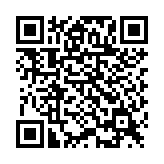 参加申込み・情報交換会申込みはこちらから↓　https://ku-crsc.sakura.ne.jp/shikoku-kyougikai2017/information.php　　または香川大学医学部附属病院臨床研究支援センターのHPからバナーをクリックして下さい。《添付資料》第８回臨床研究・治験四国協議会　プログラム　別紙１：第８回臨床研究・治験四国協議会　参加申込について　別紙２：協議会会場・情報交換会のご案内　以上＊本協議会は、日本臨床薬理学会認定ＣＲＣ制度による研修会・講習会（5点）として承認されています。（13時～17時30分の全プログラムへの参加が必須）【お問い合わせ】香川大学医学部附属病院　臨床研究支援センター　担当：渡邉・水野〒761-0793　香川県木田郡三木町池戸1750-1TEL：087-891-2345　FAX：087-891-2375Ｅ-mail：chiken@med.kagawa-u.ac.jpURL：http://www.med.kagawa-u.ac.jp/hosp/kenkyushien/